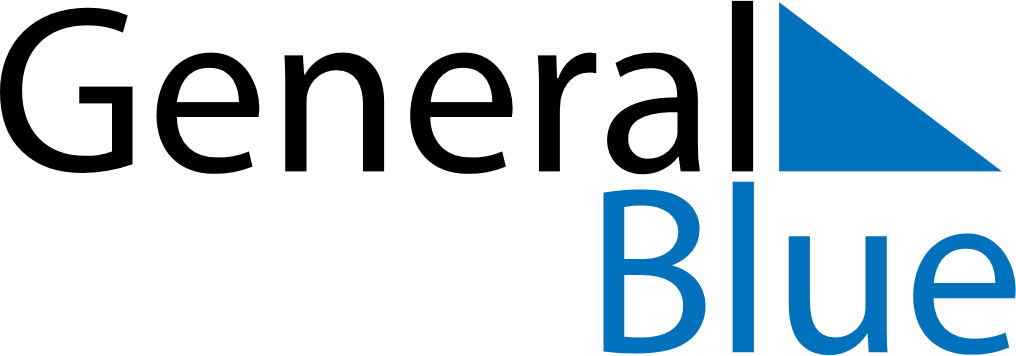 April 2019April 2019April 2019April 2019VenezuelaVenezuelaVenezuelaSundayMondayTuesdayWednesdayThursdayFridayFridaySaturday123455678910111212131415161718191920Holy WeekMaundy ThursdayDeclaration of Independence
Good FridayDeclaration of Independence
Good Friday2122232425262627Easter Sunday282930